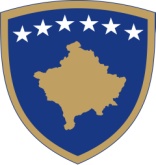 URDHËRBLERJEEmri i Misionit të huaj: ______________________Republika e Kosovës    UB # _________DatA: ________________Rruga, Adresa__ _______________Qyteti, Regjioni,Kodi Postar _____________________Telefoni ________________  Faksi __________________ ________________________SHITËSIEmri __________________________________________Emri i Kompanisë ________________________________Rruga, Adresa __________________________________Qyteti, Regjioni, Kodi Postar______________________Telefoni _________________________BLERËSI Emri ____________________________Emri i Organizatës _________________Rruga, Adresa____________________Qyteti,Regjioni, Kodi Postar_________Telefoni _________________________mËnyra e dËrgesËskushtet e dërgesËsdata aRTIKULLI #SASIAPËRSHKRIMIÇMIMI PËR NJËSIGJITHSEJ NËNTOTALINËNTOTALINËNTOTALINËNTOTALISTATUSI DiplomatiK – VËNIE E TAKSAVE – NUK ZBATOHET taKSASTATUSI DiplomatiK – VËNIE E TAKSAVE – NUK ZBATOHET taKSASTATUSI DiplomatiK – VËNIE E TAKSAVE – NUK ZBATOHET taKSASTATUSI DiplomatiK – VËNIE E TAKSAVE – NUK ZBATOHET taKSAtotalItotalItotalItotalIJu lutem dorëzoni dy kopje të faturës suaj.Zbatoni këtë rend në pajtim me çmimet, kushtet, mënyrën e dërgesës, dhe specifikimet e regjistruara më sipër, ose të theksuara në KPK.Ju lutemi të na njoftoni menjëherë nëse nuk keni mundësi të bëni dërgesat e specifikuar.Dorëzoni të gjitha korespodencat në:           Emri i Organizatës __________________________Rruga, Adresa ____________________________Qyteti, Regjioni, Kodi Postar _____________________THIRRUNI NË KËRKESËN TONË PËR KUOTIMKPK #___________  E DATËS __________________Referenca juaj ______________Telefoni ynë _____________        Faksi ______________Email _____________________THIRRUNI NË KËRKESËN TONË PËR KUOTIMKPK #___________  E DATËS __________________Referenca juaj ______________Telefoni ynë _____________        Faksi ______________Email _____________________Ju lutem dorëzoni dy kopje të faturës suaj.Zbatoni këtë rend në pajtim me çmimet, kushtet, mënyrën e dërgesës, dhe specifikimet e regjistruara më sipër, ose të theksuara në KPK.Ju lutemi të na njoftoni menjëherë nëse nuk keni mundësi të bëni dërgesat e specifikuar.Dorëzoni të gjitha korespodencat në:           Emri i Organizatës __________________________Rruga, Adresa ____________________________Qyteti, Regjioni, Kodi Postar _____________________Autorizuar ngaData